Osnovna šola Ivana Skvarče                       tel:/fax: 03/56-69-910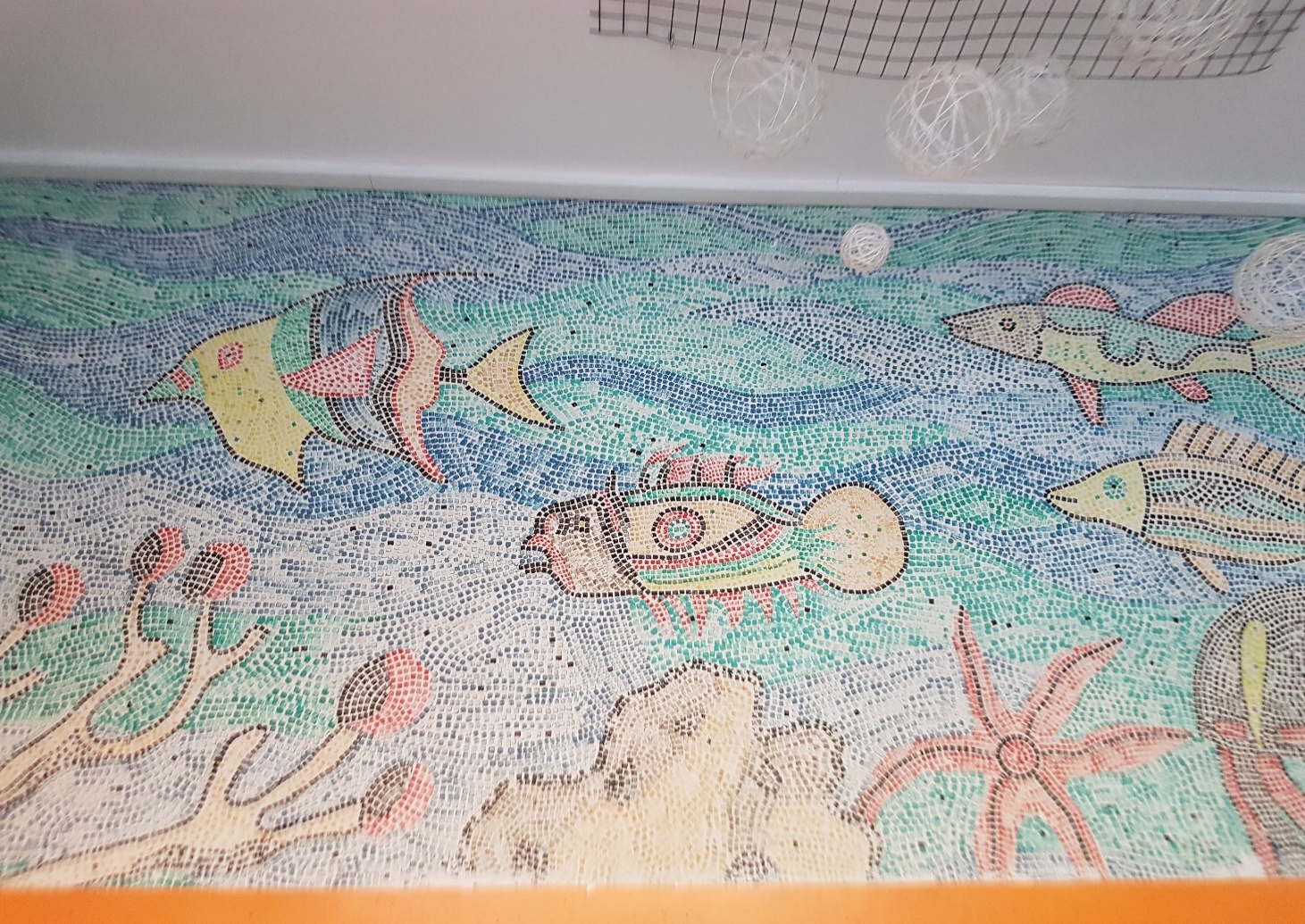 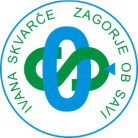 Cesta 9. avgusta 44                                   e-pošta: tajnistvo.iskvarce@guest.arnes.si1410 Zagorje ob Savi                                     davčna št.: 44831994                                                                           podračun pri UJP št.: 01342-6030687307ZAPISNIK SESTANKA  SVETA OŠ IVANA SKVARČE,ki je potekal v obliki video konference s pomočjo spletne aplikacije Microsoft Teams v četrtek, 10. 6. 2021, ob 18. uri.Prisotni: -	člani sveta šole: Andreja Frece, Miha Gracar, Irena Hudi, Irena Kepa, Katja Kotar Odlazek, Mateja Naprudnik Praunseis, Špela Rome, Metoda Smrkolj, Klemen Benko, Darja Murn.-	ravnateljica Kristina Renko, -	sindikalna zaupnica Janja Vozelj.Opravičeno odsoten: Branko Repe.DNEVNI RED: Dnevni red: 1.	Potrditev zapisnika zadnje seje.2.	Načrtovanje za novo šolsko leto.3.	Razno.K 1.Člani so soglasno potrdili zapisnika zadnje videkonferenčne in dopisne seje.K 2.Kristina Renko, ravnateljicaTudi v naslednjem šolskem letu bo potekalo delo v manjših učnih skupinah. Fond ur, ki je takšnemu delu namenjen od 4. do 7. razreda, bo namenjen utrjevanju snovi, ki so bile na daljavo sicer že obdelane, a zaradi okoliščin morebiti niso dovolj utrjene.Poučevanje naj bi tudi v naslednjem šolskem letu potekalo na drugačen način ‒ hibridno poučevanje. Tudi urnik bo v ta namen pripravljen v dveh oblikah ‒ v skladu z modelom B in C. Heterogene skupine se v drugi polovici letošnjega šolskega leta zaradi ukrepov (mehurčki) niso izvajale. Tako je poučevanje tudi pri matematiki, slovenščini in tujem jeziku potekalo po oddelkih, v tandemih.SKLEP: Člani sveta šole se strinjajo z načrtovano diferenciacijo v naslednjem šolskem letu.Šola vstopa v program RaP, torej razširjeni program, ki bo vseboval tudi učenje tujega jezika. Ta program v osnovi prinaša heterogenost, sodelovanje otrok po vertikali in horizontali. V tem trenutku se postavlja cel kup vprašanj, ki pa so odvisna od epidemiološke slike v naslednjem šolskem letu. Veliko stvari bo nemogoče predvideti.Aktualno šolsko leto je bilo drugačno. Na začetku je potekalo  po dokaj ustaljenih tirnicah, v skladu s priporočili NIJZ, MIZŠ in ZRSŠ, od konca oktobra do sredine februarja na daljavo in od takrat dalje prilagojeno, v mehurčkih. Kar je potrebno še usvojiti, utrditi, preveriti … bodo učitelji vključili v letne delovne priprave za naslednje šolsko leto.Darja Murn, predsednica sveta šolea) Imenovanje oziroma potrditev članov disciplinske komisije, ki so jih predlagali strokovni delavci:	- predsednica: Tina Zupančič Bergant (namestnica: Špela Turšič),	- člana: Janja Božič in Aleš Prapertnik (namestnika: Anja Čop Lipar in Aleš Celestina).SKLEP: Člani disciplinske komisije se potrdijo na sestanku sveta šole 10. 6. 2021.b) Potrditev finančnega načrta za leto 2021.SKLEP: Finančni načrt za leto 2021 je bil pregledan in sprejet na sestanku sveta šole 10. 6. 2021.K 3.Klemen Benko, predstavnik ustanoviteljaAli ravnatelji pričakujejo, da se bodo kriteriji in standardi v prihodnjem šolskem letu znižali v primeru, da pride do poslabšanja epidemiološke situacije? Učenci imajo namreč za učenje na daljavo različne pogoje (sposobnosti, podpora okolja, tehnologija …). Bodo ravnatelji od pristojnih inštitucij zahtevali natančnejša in jasnejša navodila?Obravnava snovi je potekala v luči pridobivanja temeljnih standardov znanj. Najvišje taksonomske stopnje po Bloomovi in Marzanovi taksonomiji (analiza, sinteza, evalvacija) so izostale.V prihodnje ravnatelji ne pričakujejo eksplicitnih navodil. Po vsej verjetnosti se bomo morali znajti sami (kot v preteklem šolskem letu) ter skrbno načrtovati (tudi in predvsem po vertikali).Katja Kotar Odlazek, predstavnica starševAli se bodo izvedle zaključne prireditve po oddelkih, ki si jih lahko ogledajo tudi starši?Zaključne prireditve so pravzaprav 3. roditeljski sestanek za starše in so se na naši šoli (zlasti na razredni stopnji) izvajale že skorajda tradicionalno. Letos je situacija seveda drugačna. Poudariti je potrebno, da za šole še vedno veljajo vsi ukrepi »rumene faze«.Špela Rome, predstavnica starševZakaj imajo nekateri oddelki zaključne izlete, drugi pa ne?Zaključnih izletov že nekaj časa ni. V letnem delovnem načrtu so predvideni dnevi dejavnosti (naravoslovni, kulturni, tehniški, športni dnevi in ekskurzije), ki vsebujejo cilje v skladu z učnimi načrti posameznih predmetov. Načrtujejo se pred začetkom šolskega leta. Nekateri dnevi dejavnosti se sicer izvedejo v maju in juniju, vendar to ‒  kljub morebitnemu avtobusnemu prevozu ‒ niso zaključni izleti. Poudariti je treba, da se tudi v primeru avtobusnih prevozov upoštevajo vsa priporočila (vsak oddelek je na svojem avtobusu, maske …).V letošnjem šolskem letu smo zaradi razmer veliko dni dejavnosti izvedli sami. Tudi ekskurzije so bile izvedene z nadomestnimi dejavnostmi, vezanimi na domači kraj. Ugotavljamo, da smo jih izvedli kvalitetno in zanimivo. Zagotovo pa se bomo še odpravili »v svet«, ko bodo razmere to dopuščale.Zapisala Mateja Naprudnik Praunseis.Zagorje, 14. 6. 2021Darja Murn, predsednica sveta šole